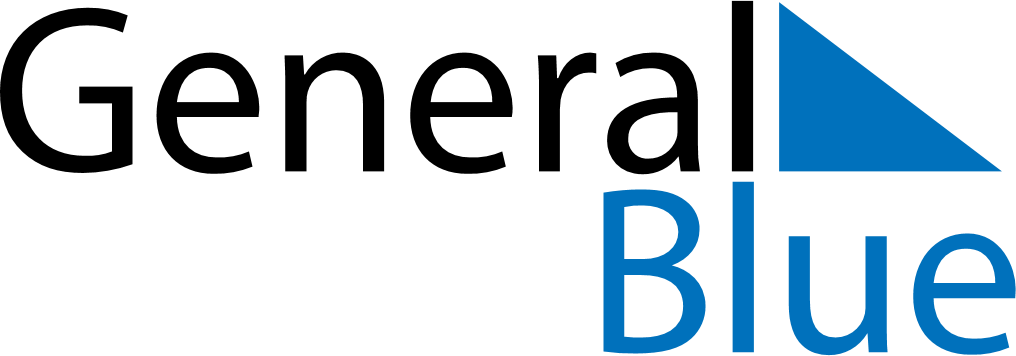 May 2029May 2029May 2029May 2029May 2029May 2029BotswanaBotswanaBotswanaBotswanaBotswanaBotswanaSundayMondayTuesdayWednesdayThursdayFridaySaturday12345Labour Day6789101112Ascension Day13141516171819Mother’s Day202122232425262728293031NOTES